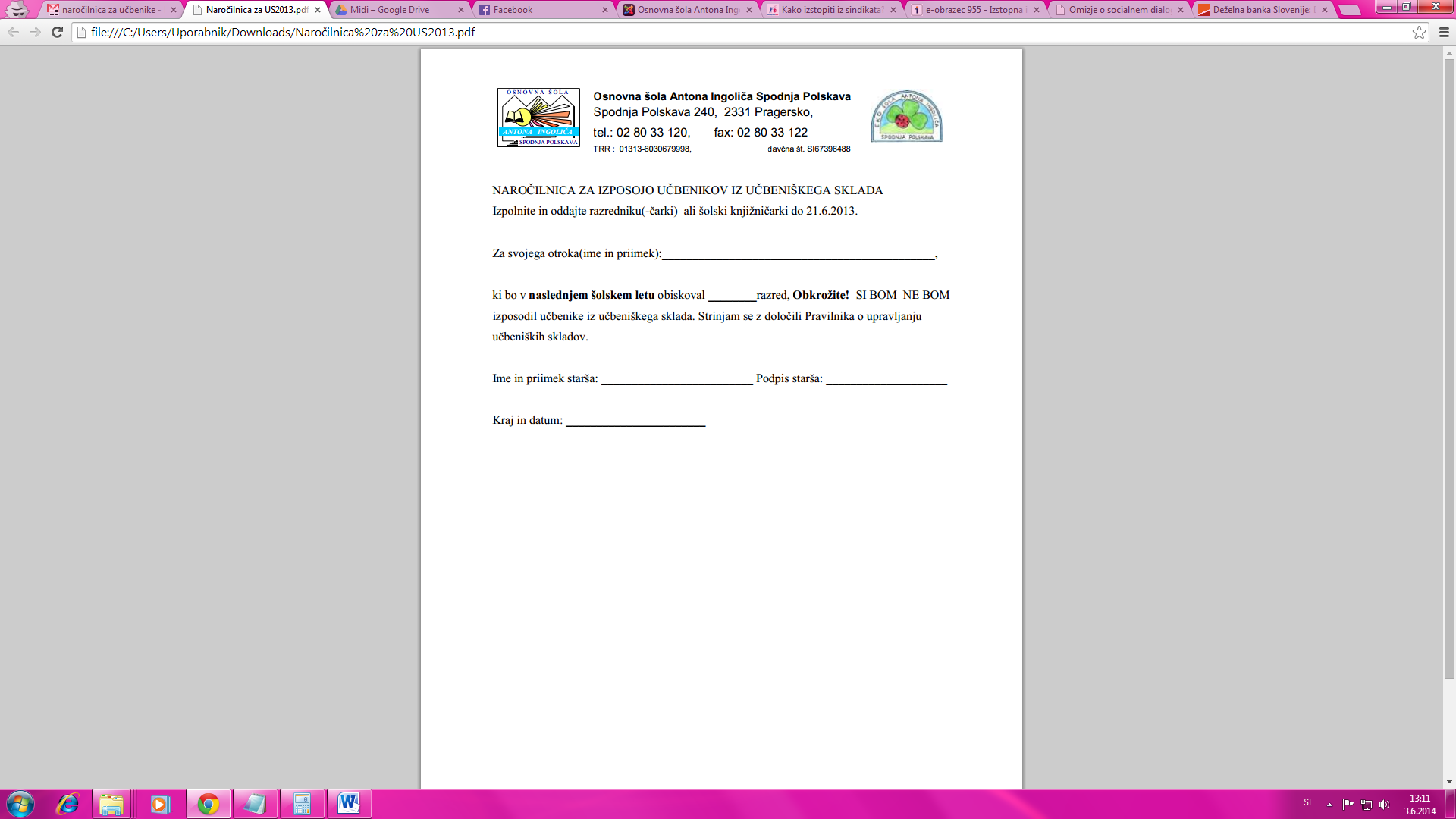 NAROČILNICA ZA IZPOSOJO UČBENIKOV IZ UČBENIŠKEGA SKLADA Izpolnjeno in podpisano oddajte razredniku(-čarki) do 12. 6. 2020.Za svojega otroka (ime in priimek):_____________________________________________________________________________________, ki bo v šolskem letu 2020/21 obiskoval ________razred (Obkrožite številko pred izbranim odgovorom.):1.  SI BOM IZPOSODIL CEL KOMPLET UČBENIKOV iz učbeniškega sklada,2.  SI BOM IZPOSODIL DEL KOMPLETA UČBENIKOV, ker bom učbenike za naslednje predmete kupil: 3. SI NE BOM IZPOSODIL NOBENEGA UČBENIKA, ker bom vse kupil. 4. IZBIRNI PREDMETI (napišite predmete, ki jih je učenec izbral:____________________________________________________________),da mu pripravimo učbenik, če ga bo pri izbranem predmetu potreboval.Strinjam se z določili Pravilnika o upravljanju učbeniških skladov in pravili o naročanju in izposoji, ki so navedena na seznamu učbenikov, delovnih zvezkov in potrebščin. Ime in priimek starša: _____________________________________________________________ Podpis starša: ____________________  Kraj in datum:_________________________________________ _______________________  NAROČILNICA ZA IZPOSOJO UČBENIKOV IZ UČBENIŠKEGA SKLADAIzpolnjeno in podpisano oddajte razredniku(-čarki) do 12. 6. 2020. Za svojega otroka (ime in priimek):____________________________________________________________________________________, ki bo v šolskem letu 2020/21 obiskoval ________razred (Obkrožite številko pred izbranim odgovorom.):1.  SI BOM IZPOSODIL CEL KOMPLET UČBENIKOV iz učbeniškega sklada,2.  SI BOM IZPOSODIL DEL KOMPLETA UČBENIKOV, ker bom učbenike za naslednje predmete kupil:3. SI NE BOM IZPOSODIL NOBENEGA UČBENIKA, ker bom vse kupil. 4. IZBIRNI PREDMETI (napišite predmete, ki jih je učenec izbral:_____________________________________________________________).    da mu pripravimo učbenik, če ga bo pri izbranem predmetu potreboval.Strinjam se z določili Pravilnika o upravljanju učbeniških skladov in pravili o naročanju in izposoji, ki so navedena na seznamu učbenikov, delovnih zvezkov in potrebščin. Ime in priimek starša: _____________________________________________________________ Podpis starša: ____________________  Kraj in datum: __________________________________________________________________  